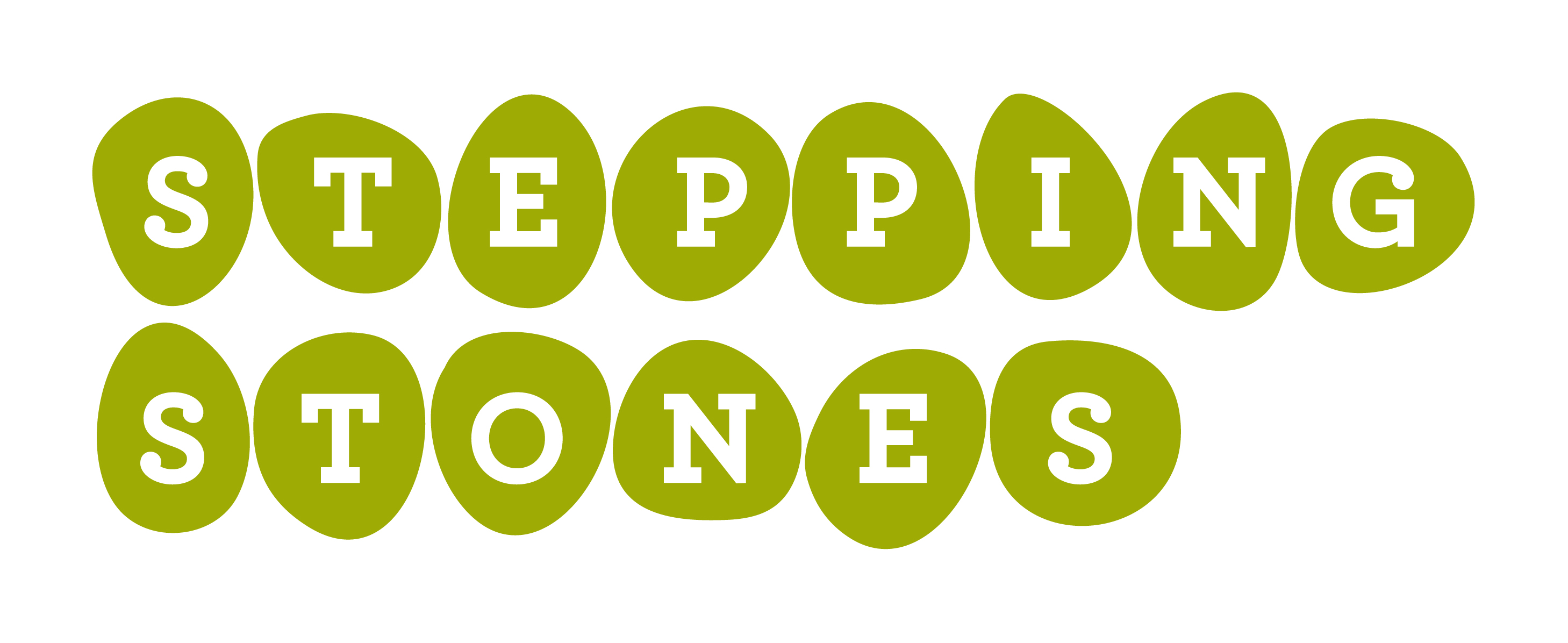 WEEKEND RECREATION PROGRAMS & DEADLINESRegistration for Fall, Winter and Spring recreation programs through 2022 is now open!      Listed below you will find dates for the upcoming Respite and Saturday Club programs as well  as the three-week registration deadline.Stepping Stones requires all registration paperwork to be submitted by this registration deadline to ensure adequate time for processing each application. If we do not receive a registration by the listed deadline, the participant will be unable to attend that program session.Please feel free to contact us with any questions at (513) 831-4660.Saturday Kids Club & Saturday Young Adults Clubs*SESSION DATE					REGISTRATION DEADLINESeptember 11, 2021				August 20, 2021September 18, 2021				August 27, 2021September 25, 2021				September 3, 2021October 2, 2021				September 10, 2021	October 9, 2021				September 17, 2021October 16, 2021				September 25, 2021October 23, 2021				October 1, 2021November 6, 2021				October 15, 2021November 13, 2021				October 22, 2021November 20, 2021				October 29, 2021December 4, 2021				November 12, 2021December 11, 2021				November 19, 20212022 DatesJanuary 15, 2022				December 23, 2021January 29, 2022				January 7, 2022February 12, 2022				January 21, 2022February 26, 2022				February 4, 2022March 12, 2022					February 18, 2022March 26, 2022					March 4, 2022April 9, 2022					March 18, 2022April 23, 2022					April 1, 2022September 17, 2022				August 26, 2022October 1, 2022				September 9, 2022October 15, 2022				September 23, 2022October 29, 2022				October 7, 2022November 12, 2022				October 21, 2022December 12, 2022				November 18, 2022WEEKEND OVERNIGHT RESPITES* (ALLYN CAMPUS)SESSION DATE					REGISTRATION DEADLINESeptember 17 – 19, 2021			August 27, 2021		October 1 – 3, 2021				September 10, 2021October 15 – 17, 2021				September 24, 2021October 29 – 31, 2021				October 8 – 10, 2021November 12 – 14, 2021			October 22 – 25, 2022December 10 – 12, 2021			November 19, 20222022 DatesJanuary 7 – 9, 2022				December 17, 2021January 21 – 23, 2022	`			December 30, 2021February 4 – 6, 2022				January 14, 2022February 18 – 20, 2022				January 28, 2022	March 4 – 6, 2022				February 11, 2022March 18 – 20, 2022				February 25, 2022April 1 – 3, 2022				March 11, 2022April 29 – May 1, 2022				April 8, 2022September 9 – 11, 2022				August 19, 2022September 23 – 25, 2022			September 2, 2022October 7 – 9, 2022				September 16, 2022October  21 – 23, 2022				September 30, 2022		November 4 – 6, 2022				October 14, 2022November 18 – 20, 2022			October 28, 2022December 2 – 4, 2022				November 11, 2022December 16 – 18, 2022			November 23, 2022PLEASE NOTE:Maintaining the health and safety of our program community remains Stepping Stones’ top priority. As we continue navigating COVID-19, please note that program dates are subject to cancellation if directed by state and local officials.To learn more about any of the programs listed above, please visit our website at:www.SteppingStonesOhio.org 